АДМИНИСТРАЦИЯ  БЕРЕЗОВСКОГО РАЙОНАХАНТЫ-МАНСИЙСКОГО АВТОНОМНОГО ОКРУГА – ЮГРЫКОМИТЕТ ОБРАЗОВАНИЯПРИКАЗ От 01 марта 2024 года                                                                           № 70-од пгт. Березово В соответствии с приказом Автономного учреждения дополнительного профессионального образования Ханты-Мансийского    автономного округа — Югры «Институт развития образования» (далее АУ ДПО ХМАО-Югры «Институт развития образования») от 29.02.2024 года  №10/42-П-51 «Об организации видеонаблюдения, сбора, хранения и уничтожения видеозаписей экзаменов государственной итоговой аттестации по образовательным программам основного общего и среднего общего образования, единого государственного экзамена на территории Ханты-Мансийского автономного округа – Югры в 2024 году», в целях обеспечения эффективного проведения государственной итоговой аттестации по образовательным программам основного общего и среднего общего образования, единого государственного экзамена на территории Березовского района в 2024 году ПРИКАЗЫВАЮ: 	1. Отделу общего образования комитета образования (Н.М. Предеиной) довести до сведения руководителей общеобразовательных организаций Березовского района:1.1. Положение об организации видеонаблюдения, сбора, хранения и уничтожения видеозаписей экзаменов государственной итоговой аттестации по образовательным программам среднего общего образования, единого государственного экзамена на территории Ханты-Мансийского автономного округа – Югры в 2024 году (далее – Положение, ГИА-11, ЕГЭ), (приложение 1 к приказу АУ ДПО ХМАО-Югры «Институт развития образования» от 29.02.2024г. №10/42-П-51).1.2. Положение об организации видеонаблюдения, сбора, хранения и уничтожения видеозаписей экзаменов государственной итоговой аттестации по образовательным программам основного общего образования на территории Ханты-Мансийского автономного округа – Югры в 2024 году (далее – Положение, ГИА-9, ОГЭ, ГВЭ-9), (приложение 2 к приказу АУ ДПО ХМАО-Югры «Институт развития образования» от 29.02.2024г. №10/42-П-51).	2. Руководителям общеобразовательных учреждений Березовского района обеспечить:	2.1. Оборудование средствами и системами видеонаблюдения в ППЭ для проведения ГИА-9, ГИА-11, ЕГЭ в соответствии с постановлением Правительства Ханты-Мансийского автономного округа – Югры от 30 декабря 2016 года № 567-п.2.2. Работу ППЭ на дому, включая организацию видеонаблюдения в ППЭ, организуемом на дому, в соответствии с нормами действующего законодательства в области образования.2.3. Контроль за техническим состоянием оборудования, предназначенного для организации видеонаблюдения в период проведенияэкзаменов, обеспечив его бесперебойное функционирование.2.4. Сбор, хранение видеозаписей в период проведения ГИА-9, ГИА-11,ЕГЭ в соответствии с Положениями, утвержденными пунктами 1, 2 приказа АУ ДПО ХМАО-Югры «Институт развития образования» от 29.02.2024г. №10/42-П-51.	3. Контроль за исполнением настоящего приказа возложить на заведующего отделом жизнеобеспечения – Кондрашова Е.В.И.о. председателя							    О.В. ПоленоваЛист согласованияк приказу Комитета образования администрации Березовского района«Об организации видеонаблюдения, сбора, хранения и уничтожения видеозаписей экзаменов государственной итоговой аттестации по образовательным программам основного общего и среднего общего образования, единого государственного экзамена на территорииБерезовского района в 2024 году» от 01 марта 2023  года   № 70-одС приказом ознакомлены:Рассылка:В дело – 1 экз.ОУ -11 экз. (в электронном виде)Исполнитель:Инженер по организационно-технологическим вопросам государственной итоговой аттестации Комитета образования администрации Березовского районаБеляковская Елена Сергеевнат.8(34674) 2-23-94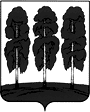 Об организации видеонаблюдения, сбора, хранения и уничтожения видеозаписей экзаменов государственной итоговой аттестации по образовательным программам основного общего и среднего общего образования, единого государственного экзамена на территорииБерезовского района в 2024 годуФамилия, имя, отчество, должностьДата ПодписьПредеина Н.М., заведующий отделом общего образования Комитета образованияБеляковская Е.С., инженер Комитета образования